ФЭМП “Животные и птицы осенью”Подготовительная группаМАТЕРИАЛЫ: строительный конструктор.Предложите ребёнку отправиться в путешествие в осенний лес.- Каких животных мы можем встретить в лесу осенью? (дети высказывают свои предположения)- А чем осенью занимаются дикие животные? (готовятся к зиме)Покажите ребёнку картинку бобра и представьте его как бобра Тимошу. 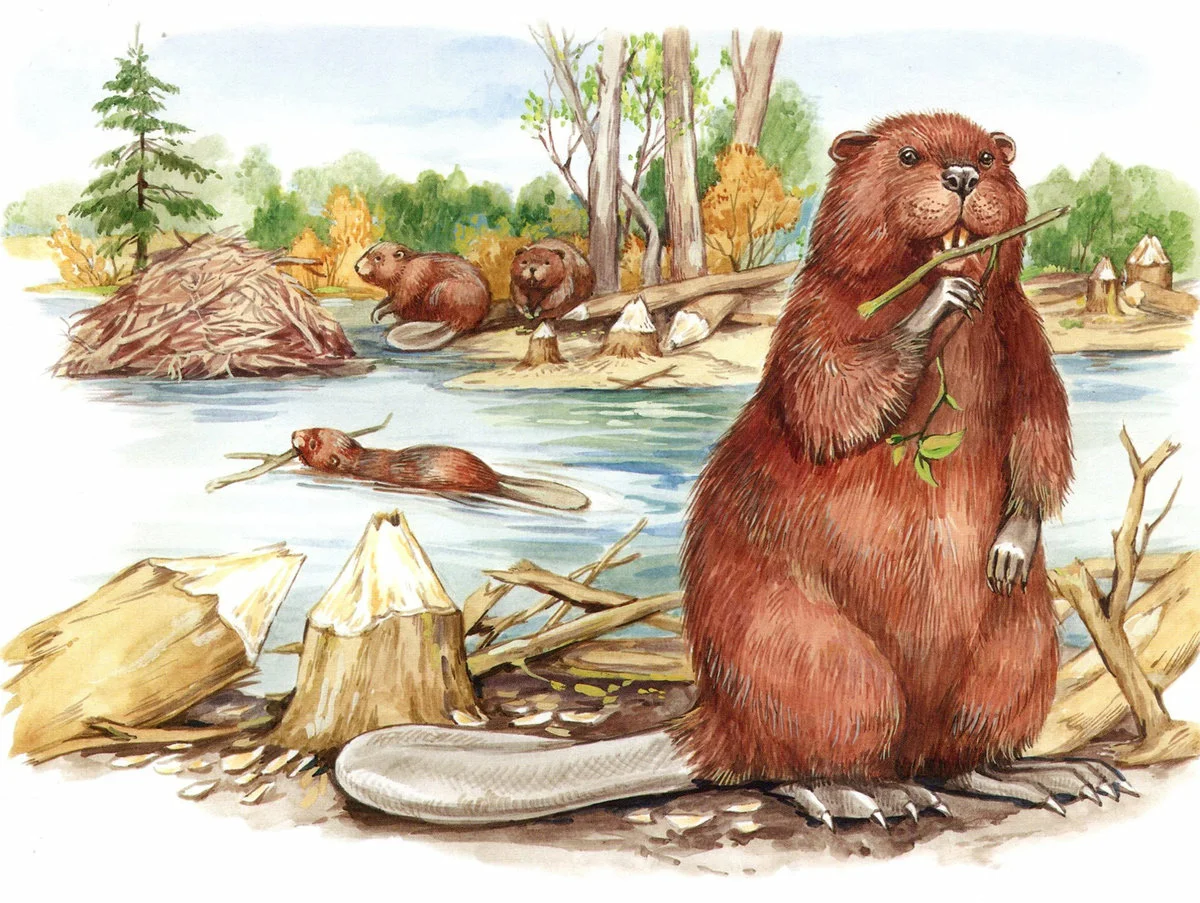 Предложите поиграть в игру «Строим плотину». Соорудите постройку из лего по заданной схеме.- Бобру Тимоше, нужна наша помощь. Они со своей семьей не успели построить плотину, а до зимы осталось очень мало времени. Посмотри, какую плотину необходимо построить.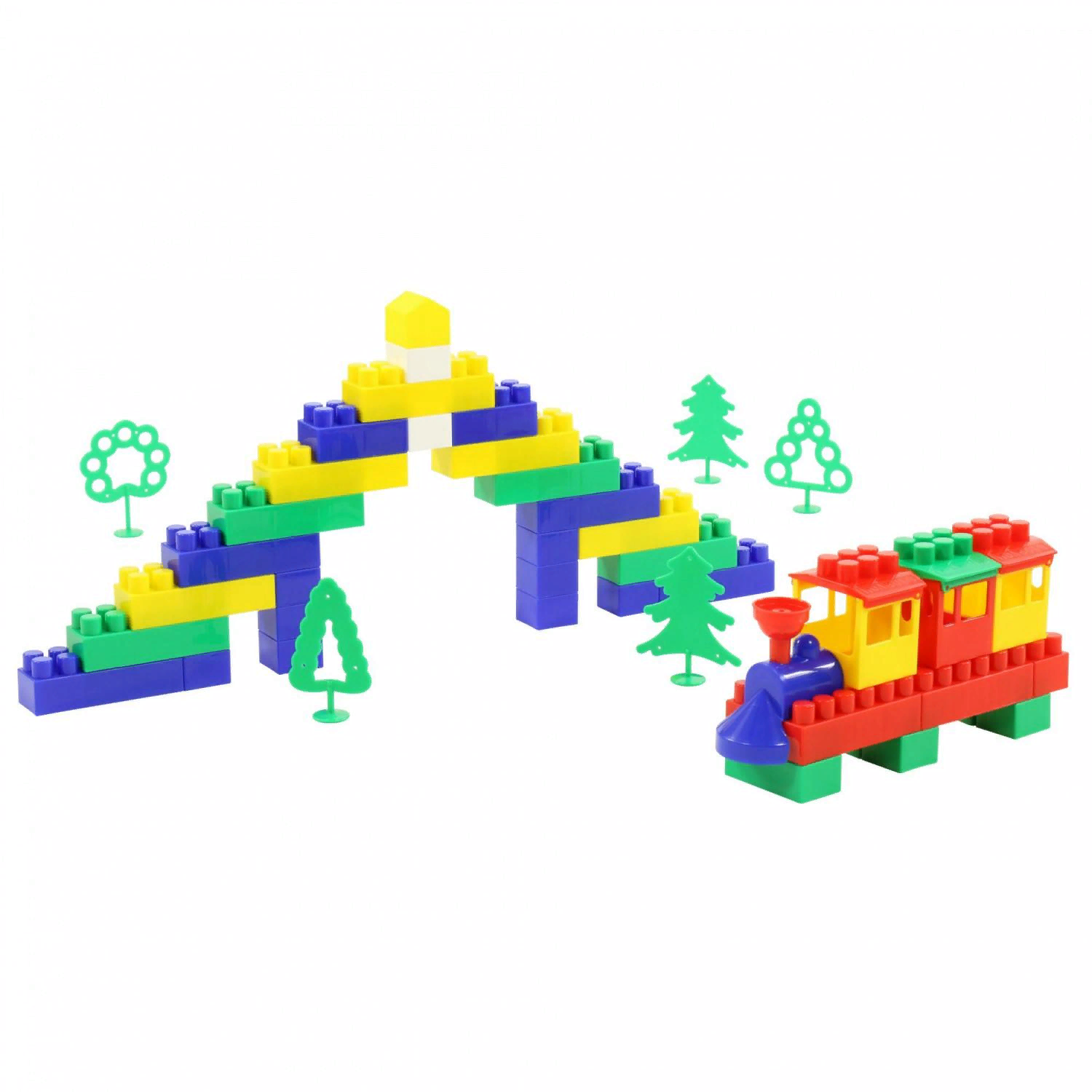 